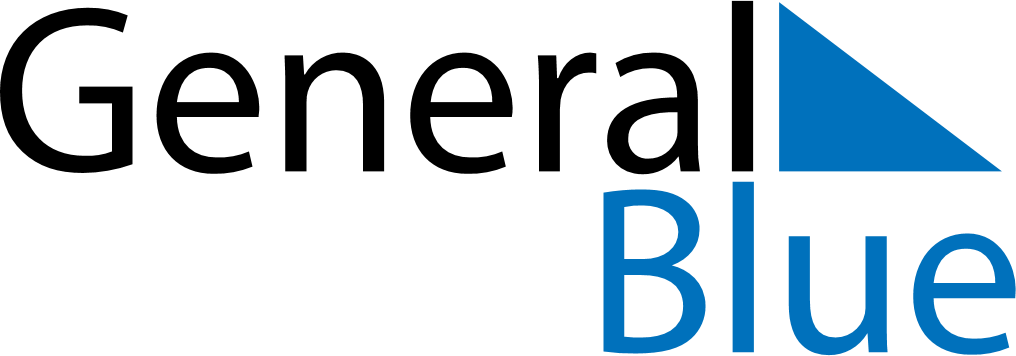 August 2024August 2024August 2024August 2024August 2024August 2024Sollentuna, Stockholm, SwedenSollentuna, Stockholm, SwedenSollentuna, Stockholm, SwedenSollentuna, Stockholm, SwedenSollentuna, Stockholm, SwedenSollentuna, Stockholm, SwedenSunday Monday Tuesday Wednesday Thursday Friday Saturday 1 2 3 Sunrise: 4:33 AM Sunset: 9:15 PM Daylight: 16 hours and 42 minutes. Sunrise: 4:35 AM Sunset: 9:13 PM Daylight: 16 hours and 37 minutes. Sunrise: 4:37 AM Sunset: 9:10 PM Daylight: 16 hours and 33 minutes. 4 5 6 7 8 9 10 Sunrise: 4:40 AM Sunset: 9:08 PM Daylight: 16 hours and 28 minutes. Sunrise: 4:42 AM Sunset: 9:06 PM Daylight: 16 hours and 23 minutes. Sunrise: 4:44 AM Sunset: 9:03 PM Daylight: 16 hours and 18 minutes. Sunrise: 4:47 AM Sunset: 9:00 PM Daylight: 16 hours and 13 minutes. Sunrise: 4:49 AM Sunset: 8:58 PM Daylight: 16 hours and 8 minutes. Sunrise: 4:51 AM Sunset: 8:55 PM Daylight: 16 hours and 4 minutes. Sunrise: 4:54 AM Sunset: 8:53 PM Daylight: 15 hours and 59 minutes. 11 12 13 14 15 16 17 Sunrise: 4:56 AM Sunset: 8:50 PM Daylight: 15 hours and 54 minutes. Sunrise: 4:58 AM Sunset: 8:47 PM Daylight: 15 hours and 49 minutes. Sunrise: 5:01 AM Sunset: 8:45 PM Daylight: 15 hours and 44 minutes. Sunrise: 5:03 AM Sunset: 8:42 PM Daylight: 15 hours and 39 minutes. Sunrise: 5:05 AM Sunset: 8:39 PM Daylight: 15 hours and 34 minutes. Sunrise: 5:08 AM Sunset: 8:36 PM Daylight: 15 hours and 28 minutes. Sunrise: 5:10 AM Sunset: 8:34 PM Daylight: 15 hours and 23 minutes. 18 19 20 21 22 23 24 Sunrise: 5:12 AM Sunset: 8:31 PM Daylight: 15 hours and 18 minutes. Sunrise: 5:14 AM Sunset: 8:28 PM Daylight: 15 hours and 13 minutes. Sunrise: 5:17 AM Sunset: 8:25 PM Daylight: 15 hours and 8 minutes. Sunrise: 5:19 AM Sunset: 8:23 PM Daylight: 15 hours and 3 minutes. Sunrise: 5:21 AM Sunset: 8:20 PM Daylight: 14 hours and 58 minutes. Sunrise: 5:24 AM Sunset: 8:17 PM Daylight: 14 hours and 53 minutes. Sunrise: 5:26 AM Sunset: 8:14 PM Daylight: 14 hours and 47 minutes. 25 26 27 28 29 30 31 Sunrise: 5:28 AM Sunset: 8:11 PM Daylight: 14 hours and 42 minutes. Sunrise: 5:31 AM Sunset: 8:08 PM Daylight: 14 hours and 37 minutes. Sunrise: 5:33 AM Sunset: 8:05 PM Daylight: 14 hours and 32 minutes. Sunrise: 5:35 AM Sunset: 8:03 PM Daylight: 14 hours and 27 minutes. Sunrise: 5:38 AM Sunset: 8:00 PM Daylight: 14 hours and 21 minutes. Sunrise: 5:40 AM Sunset: 7:57 PM Daylight: 14 hours and 16 minutes. Sunrise: 5:42 AM Sunset: 7:54 PM Daylight: 14 hours and 11 minutes. 